		ASSEMBLÉE PUBLIQUE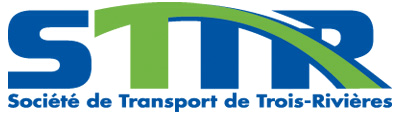 CONSEIL D'ADMINISTRATIONSOCIÉTÉ DE TRANSPORT DE TROIS-RIVIÈRES				            ORDRE DU JOURMERCREDI 26 OCTOBRE 2022, 19 hSALLE PUBLIQUE DE L’HÔTEL DE VILLE DE TROIS-RIVIÈRESMot de bienvenue du présidentPrise des présencesDéclaration d’intérêtLecture et adoption de l’ordre du jour Adoption du procès-verbal de l’assemblée publique du 21 septembre 2022Comptes à payerAdoption d’une résolution pour l’embauche de chauffeurs;Adoption du plan d’action « Continuité des affaires »;Adoption d’une résolution en lien avec la constitution du comité sur l’accès à l’information et sur la protection des renseignements personnels et nomination de ses	membresAffaires diversesa) b)c)Période de questionsDate de la prochaine réunionLevée de la réunion